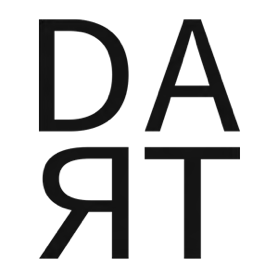 Energy Strategy PROJECT: DA206 FRANKSMerakiHigh lanesWadebridgeCornwallDATE: 08.04.2024ASSESSOR: Dave White (CW58-0001)EXECUTIVE SUMMARYThis Energy Strategy has been compiled to demonstrate the above proposal complies with Cornwall District Council Climate Energy DPD Policy SEC1 and should be read in conjunction with the following documents:energy-summary-tool-sap-v2_1.xlsxFull SAP Calculation Printout - Franks.pdfINTRODUCTIONThe proposal is for a 4-bedroom detached dwelling on a garden plot at High Lanes, Wadebridge. The floor area of the dwelling is approximately 414m2 over two floors. The following methodology detailed in this statement, with SAP calculations demonstrate a space heating demand of less than XXXX and a total dwelling energy demand of less than XXXX These results have been achieved with sufficient renewable electricity generation in line with Policy C1 of the Climate Emergency Development Plan (February 2023).PRINICIPLES TO REDUCE ENERGY CONSUMPTION & CARBON EMISSIONSFABRICLow U-Value & satisfactory detailing will help to limit heat loss through the fabric elements of the proposed dwelling.All non-repeating thermal bridges will be specified to Recognised Construction Details or equivalent, ensuring the PSI can be met in this SAP calculation. For the less standard details and junctions, tailored PSI calculations will be required.FENESTRATION & SOALR GAINConsideration has been given to the fenestration of the proposed, with low U-values required to limit heat loss through these areas. Suggested would be, advanced double glazed or triple glazed window units to achieve this.The glazing design has allowed for passive heating of the building through solar gain. However, to minimise the risk of overheating within the dwelling glazing on the southern elevation has been limited. There is also sufficient shading, via a balcony canopy over the large southwest terrace. Glazing will also be openable where practical and internal shading will be employed where necessary.MECHANICAL SERVICESIt is crucial that a well-designed building envelope is complemented by suitable mechanical services & technology within the building.The proposal will utilise an air source heat pump for the heating and hot water systems.  In addition, a mechanical ventilation with heat recovery unit (MVHR) will be installed. This will ensure a supply of fresh air to the dwelling given the relatively low permeability targets proposed as increasing the efficiency of both the building fabric and the heating system - recovering heat which would otherwise be lost.PASSIVE DESIGNThe buildings orientation and principal elevations are approximately north-south facing. (fig .1)This positioning allows for cross ventilation in the warmer months, with an achievable path of air flow through the building via openable windows.Solar panels are proposed on the building’s roof, these will insalled to make the most of the southerly aspect.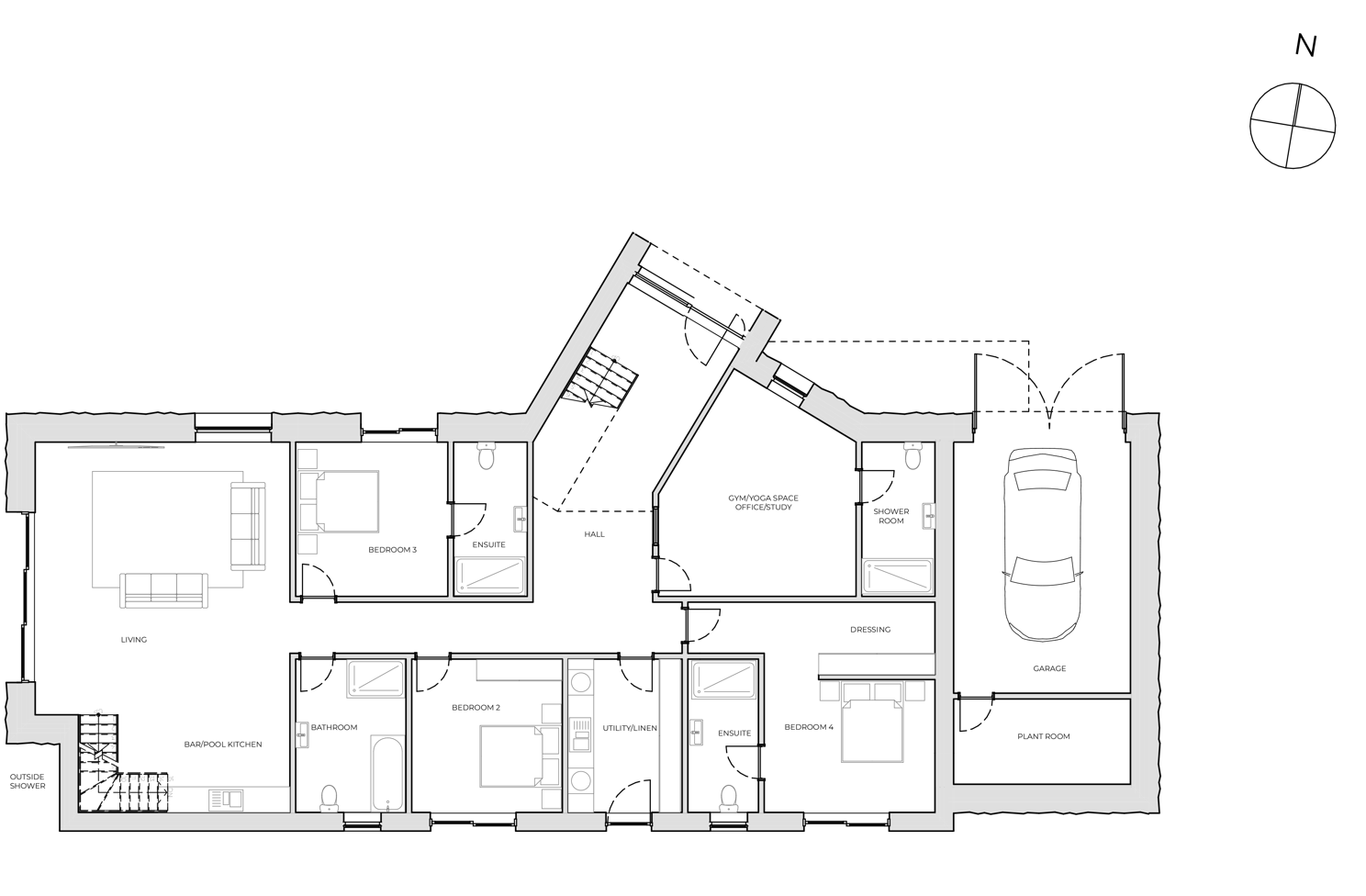 LIGHTINGThe proposed lighting plan will be specified with energy efficient lights only. These will have fittings will have lamps of a luminous efficient of at least 120 lamp lumens per circuit-watt. RENEWABLESThe proposed design employs an air source heat pump and solar photovoltaic panels.Other forms of renewable technologies have been considered. However, given the location of the site and local infrastructure. These may not be suitable for this proposal – please refer to the table below for further detail.OVERALL PERFORMANCEThe following tables detail the specification of the building at this stage, incorporating the design principals listed above. Additionally, indicated are the buildings performance levels in relation to both building regulates and planning requirements.SELECTING RENEWABLESTable 1 – Feasibility Matrix of Appropriate Renewables Showing the considerations in choosing appropriate renewables for this site. PROPOSED FABRIC & SERBVICE SPECIFICATION Table 2 – Baseline Compliance Showing the specification used to achieve the heating demand and overall energy use targets. This goes significantly beyond the specification required to achieve Part L compliance but does demonstrate that the fabric and services needed to comply with policy SEC1 is achievable.Table 3 – Proposed Renewables Showing renewable energy generation added to the specification.  The roof plan below indicates a proposed 10.00kWp system, split into 4 panel arrays of 2 x 8 panels, 12 panels & a fouth 5 panel array.These values have been achieved by calculating a total of 25 panels, assuming a 400Wp output per panel.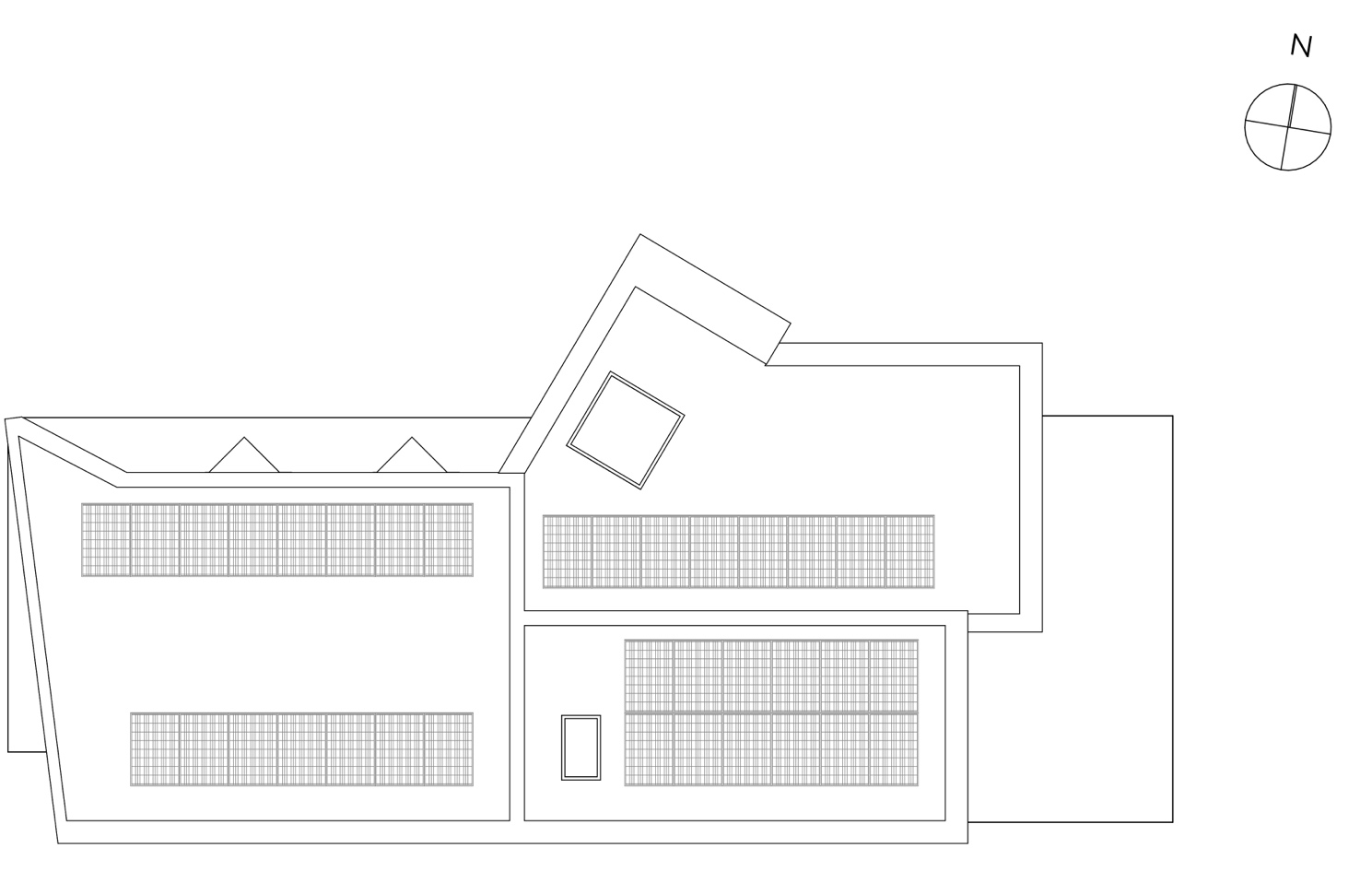 Table 4 – Summary Table For further details please refer to the SAP Calculation Printout and Energy Summary Tool. TechnologyRequirementsRequirements metAppropriate?Photovoltaic panels Roof facing east to west (through south) YesYesPhotovoltaic panels Little/no or modest overshading YesYesPhotovoltaic panels Flat roof or pitched roof not greater than 45° YesYesPhotovoltaic panels Any size development YesYesSolar thermal All requirements as for photovoltaic panels YesYesSolar thermal Hot water tank possible YesYesAir source heat pumps Suitable external wall Yes Yes Air source heat pumps Aesthetic considerations Yes Yes Air source heat pumps Noise impact Yes Yes Air source heat pumps Any size development Yes Yes Ground source heat pumps External space for horizontal trench or vertical borehole YesNo Ground source heat pumps Medium to large sized development Yes No Ground source heat pumps Archaeology Unknown No Ground source heat pumps Best suited to underfloor heating No No Biomass Space needed for plant, fuel storage and deliveries Yes No Biomass Medium to large sized development No No Biomass Minimal impact on residents (air quality, deliveries) No No Combined heat and power Space need for plant, access and servicing YesNo Combined heat and power Large sized development (large heat demand) No No District heating Available network No No District heating Very large sized development (substantial heat demand) No No CategoryItemReference/SourceValue/DetailsBuilding Fabric (W/m2K) Ground Floor Calculated from Specification xxxx Building Fabric (W/m2K) External Walls (Cavity) Calculated from Upgraded Specification xxxx Building Fabric (W/m2K) External Walls (Timber Frame) Calculated from Specification xxxx Building Fabric (W/m2K) Pitched Roof, Sloping Ceiling Calculated from Specification xxxx Building Fabric (W/m2K) Flat Roof Calculated from Specification xxxx Fenestration (W/m2K) Fully Glazed Door and Window Assumed xxxx Thermal Bridging (U-value) Recognised Construction Details Calculated XXXX Ventilation Air Permeability (m3/hm2) Assumed 5.00 Ventilation Mechanical Ventilation Assumed Whole house MVHR system provided e.g. Vent Axia Sentinel Kinetic Plus B Heating Primary Heating System Assumed Air source heat pump, e.g. Mitsubishi Ecodan PUZ-WM85VAA Heating Controls Assumed Time and temperature zone controls Heating Heat Distribution Assumed Radiators and Underfloor Heating Heating Water Heating Assumed 300 litre cylinder fed from heat pumpHeating Secondary Heating System Assumed None Additional Features Low Energy Lighting (lm/W) Assumed 120 Additional Features SAP Appendix Q Assumed None Additional Features Renewables Assumed None Additional Features Regulation 36 Compliance (litres/person/day) Assumed Less than 125 CategoryItemReference/SourceValue/DetailsAdditional Features Renewables Assumed 30-45kWp DWELLINGPredicted SpaceHeating Demand(kWh/m2/year)Predicted Total Energy Use (kWh/m2/year)Predicted RenewableGeneration (% total energy)27.730.7106